	Dear Parents/Carers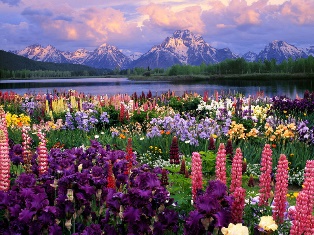 Welcome to our June 2019 Newsletter.We hope you have enjoyed the glorious weather we have beenexperiencing recently and had fun with your family and friends.We have been very busy in the nursery gathering information so we can prepare, write and share with you, our end of year Summative Reports on your child/ren.Please be aware reports will be completed in July for Sunflower Room and Poppy Room. Daffodil Room will complete their reports at the beginning of August and Bluebell and Buttercup Rooms will complete before the end of August. Please do not worry as we will keep you informed about these and share them via Tapestry. Sunflower Room Reports will be shared with parents and your chosen school for your child this September (With your Consent).Any questions regarding Tapestry please feel free to e-mail Tina at tina.spencer@sawstonnursery.orgWhat’s happening this month in the Buttercup Room?This month we welcome Shania to the Buttercup Room as our temporary Room Leader whilst Zoe goes on Maternity Leave commencing 11th June 2019. We will miss you Zoe and wish you all the best in becoming a mum.  Shania is looking forward to getting to know all Buttercup parents and building relationships with your children. Please say hello and questions you have Shania will be happy to chat with you The children in Buttercups have shown lots of interest playing with water so we thought we would support their play and incorporate a theme of ‘Commotion in the Ocean’. Children will have opportunities to extend their learning further through sensory play and looking at the different animals that live in the Ocean. We will sing songs, dance and have lots of fun together.Please can we ask that the children have plenty of spare clothes as we anticipate getting very wet. Please could you remember to provide named sun cream for your child/ren and sun hats and sun hats so they can enjoy their time in the garden whilst keeping safe from the sun.A polite reminder to all adults, please remove your shoes or use the blue covers provided when you enter the Buttercup Room.A Message from the Bluebell RoomOver the last couple of weeks, the children have enjoyed helping Marsha tend our vegetable patch and planting seeds to grow flowers in our garden area. This has helped our children develop fine and gross motor control when using tools to empty and fill and when pouring from the watering cans.Children have also been able to pick and eat our homegrown strawberries for tea.This has tied in beautifully with our growing week which took place on 28th – 31st May. You can expect giant sunflowers and cress heads to come home very soon.Some of the children have shown an interest in books and sharing stories so we have decided to follow on with this and share some traditional tales and favourite stories. If your child does have a favourite book, please let us know so we can incorporate it into our planning this month. You may have one at home your child would like to bring into nursery and share with us (Remember to put your child’s name inside the book to avoid loss).To continue with our growing theme, we are looking forward to growing our own beanstalks. In addition, we have noticed the children are spending lots of time in the home corner demonstrating an interest in pretend cooking in their imaginative play so we will be extending this interest and making some delicious gingerbread men with the children to take home.The hot weather is moving in so if possible, can you please apply sun cream before coming to nursery so the children can enjoy the early coolness of the garden. We will re-apply sun cream after lunch for the afternoon play outside.Also, a polite reminder for you to please bring in named sun cream and hats for your child/ren.What’s happening in the Daffodil Room?Throughout June, Daffodil Room will be focussing on their theme of ‘Under the sea’, where we will be looking at the creatures we may find there. Furthermore, children will be able to extend their use of vocabulary, which we will continue to encourage through asking ‘how and why’ questions and using these words in small group discussions and conversations.We will be looking at one of the children’s favourite books in the Daffodil Room called, ‘The Hole in the Bottom of the Sea’, talking about the creatures that live at the bottom of the sea. We will be providing opportunities for lots of painting, messy play and water play, so please pack plenty of changes of clothes for your children, as we could get messy We will be looking forward to sharing and displaying our creations on our face book page so please keep a look out and we welcome you comments. If any parents/family have any experiences you would like to share, such as swimming with dolphins, diving or snorkelling we would love to hear about these and you may have some photos to share with us. Please could you bring in named sun cream and hats for your children to put on to protect them from the sun.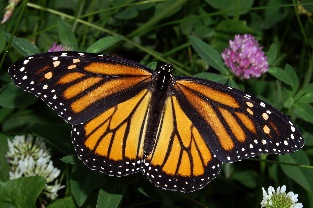 A Message from Poppy Room Some of the children have shown an interest in ‘themselves growing’ so this month we will be follow the children’s journey of finding out about themselves and their families. We will provide opportunities for children to look at different sizes (growth) of each other, similarities and learning how to be kind to each other as well which involves skills such as sharing, taking turns and playing different games.Our focus will be talking about our feelings and how we can manage these effectively. We will be playing games, having conversations during our circle time, reading and sharing books and singing songs together.As part of our theme around growth, we will hope to be looking at how a duckling grows by hatching some eggs and caring for them over a period of time.The sun is here so please bring (Named) sun cream and hats for your child/ren. Finally, please ensure your child’s bag has some (Named) spare clothes ideal for the weather conditions outside and any accidents that could occur in nursery.And Finally Sunflower RoomOur final term in Sunflower Room is approaching and will be an exciting one. We will be getting ready for our trip to Wimpole Hall and will learn how to keep ourselves safe when we are out and about in the community. Our main focus will be getting ready for school. We will be reading lots of stories in preparation of new beginnings, growing up and transitions, which will coincide with visits to Poppy Room to watch the ducklings hatch and grow.Staff News Bethany W is due to start on Monday 10th June 2019 she will be working across the nursery in all the rooms, so please say hello to her and introduce yourselves.Bethany has a Phycology Degree and experience of working with children who have Special Educational Needs. She is looking forward to starting her career in childcare and looks forward to meeting you all.Thank you, parents/carers, for your kind staff nominations for May 2019. We received so many this month and have listed these below:Michelle W – For organising the Sawston Fun Run for families and children in the preschool. Thank you for your dedication and hard work (Manager Award)Chloe  and Emily J – For supporting Michelle, families and children taking part in the Sawston Fun Run. Well done both of you for your hard work and dedication (Manager Award)Craig  – Our new caretaker nominated by the staff team for his motivation and ‘getting so many jobs completed’.Katie  – Parent Nomination for Efficient and thorough reports, attention to detail and her friendly and cheerful attitude. Well done to all the nominated staff including my magnificent team who work so hard to provide the best possible care and learning opportunities for all children.If you wish to nominate a member of staff throughout the year for anything, which you feel, deserves this recognition, please feel free to e-mail us or speak to Tina as we appreciate your feedback.Please can you ensure that you provide further staff nominations before the end of May 2019.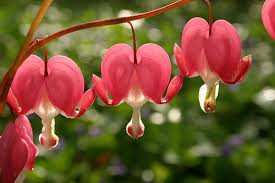 FacebookJust a reminder to all families that we have a closed Facebook group for parents/carers whose children currently attend the nursery.  So, if you want to join us go to the Sawston Nursery page and put in your request. This is a good place to share ideas and ask questions about child development and the Early Years Foundation Stage Curriculum. 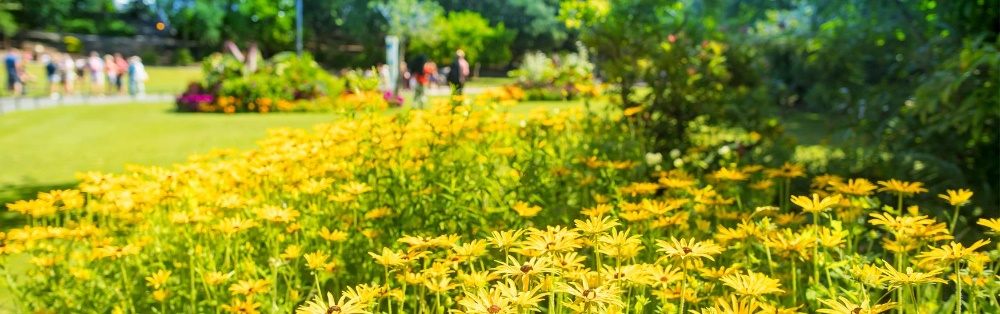 New Starters If your child has recently started at the nursery, please do not hesitate to talk to the staff members in the classroom about how he/she is settling and any concerns you may have. We understand that parting with your child at nursery can be an anxious time for some parents, so we are happy for you to call the nursery during the day where we can transfer you to your child’s classroom and give you an update on their day. Just pick up the phone and call us on – 01223 472018 – we are happy to help. However, please can we ask you to try not to call between 12.00pm-2.00pm as the younger children are asleep and it is a very busy time during the lunch period for staff. If you call and receive no answer, please leave us a message and we will ensure that someone returns your call. Some Important Dates for your Diary 2019   Pre School Leavers Trip to Wimpole       	19th June 2019                                                                                                          Brake (Road Safety)                        		26th June 2019Pre School Leavers Party/Graduation 		19th July 2019Summative Assessment Distribution              July – August 2019Nursery Closure Day		     		30th August 2019Parents Evening   					19th November 2019St Andrews Day                               		30th November 2019 Christmas Closure                           		1pm Christmas Eve 2019 Nursery Re-Opens                          		2nd January 2020Musical Bumps  					(Second Thursday of the month)Further information will be sent to you regarding the above events via e-mail so please keep a look out for details.Thank you for your continued support from all the staff at Sawston Nursery Best Wishes Tina and the Sawston Team  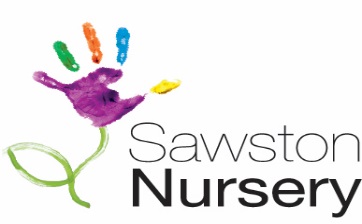 NewsletterIssue Number 191      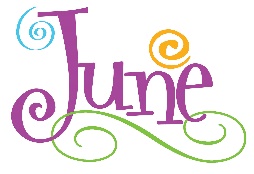    2019     Happy June Birthday to:Noah F, Joshua F, Hannah B, Amelia B, Ayda P, Lawrence L, Jake M   Happy June Birthday to our staff:Karen Sa, Alistair M, Chloe W        